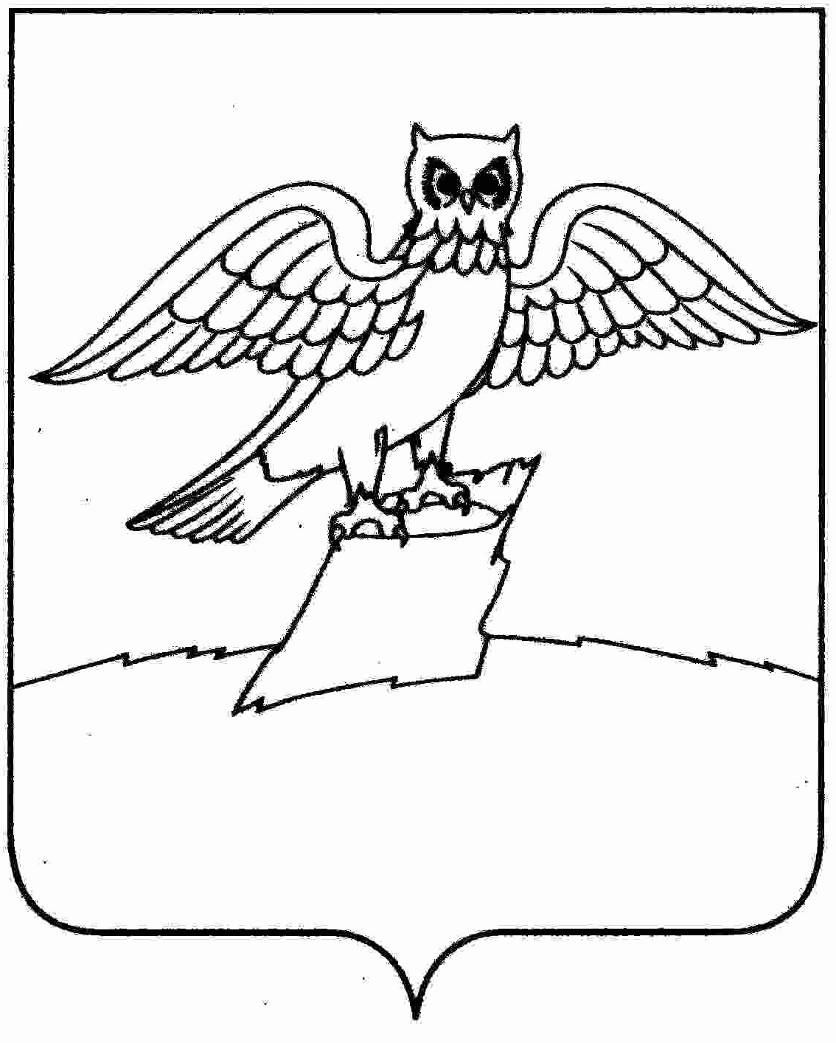 АДМИНИСТРАЦИЯ ГОРОДА КИРЖАЧКИРЖАЧСКОГО РАЙОНАП О С Т А Н О В Л Е Н И Е06.04.2022                                                                                                                                           № 359В соответствии с проведенной оценкой состояния рынка жилья, а также степени готовности земельных участков для строительства многоквартирных домов в целях  приобретения жилых помещений для переселения граждан из аварийного жилищного фонда, а также в целях недопущения нарушения прав граждан П О С Т А Н О В Л Я Ю:1. Внести изменения в п. 1. постановления главы городского поселения г. Киржач от 17.02.2014 № 86, а именно: слова «Срок отселения жильцов –декабрь 2022 года» заменить словами: «Срок отселения жильцов – 01 июля  2023 года». 2. Контроль за исполнением настоящего постановления оставляю за собой.3. Настоящее постановление вступает в силу  со дня его официального опубликования (обнародования), подлежит размещению на официальном сайте администрации г. Киржач в информационно - телекоммуникационной сети «Интернет».Глава администрации                                                               Н.В. СкороспеловаО внесении изменений в постановление главы городского поселения г.  Киржач от 17.02.2014 № 86 «О признании многоквартирного дома аварийным и подлежащим сносу»